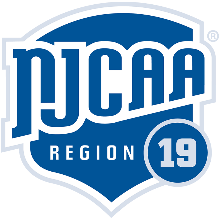 Tennis Score SheetMercer   vs Rowan County College			Mercer Men record 3-4Date 4/18/24 Location MercerCoach Andy Stoll				Brian RowanDOUBLES______________________                  WINNER_____________ SCORE____________Joseph Wong 		vs 	Chris Rafanello		Rowan		8-2Rasheam Johnson      		Justin AbregoJack Wolfarth		 vs	Mike Olsen 			Rowan		8-3Jefferson Guerra		Jackson HuhnVacant			 vs 				Rowan		defaultVacant				SINGLES______________________                     WINNER____________ SCORE______________Jack Wong 		vs 	Rafanell		Rowan		6-3 ret. (inj)Rasheam Johnson	vs 	Abrego		Rowan		6-2, 7-5Jack Wolfarth 		vs 	Olsen			Rowan		6-1, 6-4Jefferson Guerra 	vs 	Huhn			Rowan 	6-1, 6-0vacant 			vs 	vacant 			vs 				                                FINAL SCORE6-0 Season Record (W-L)1-0 Order of Finish: Doubles (1  2  3 ) Singles (1  2  3  4  5  6)Match Comments: ________________________________________________________________________________________________________________________________________________________________________________________________________